                                                                      Угличский муниципальный район                                                       Управление образования                                                                     Детский оздоровительный центр                             «Юность»                                               г.Углич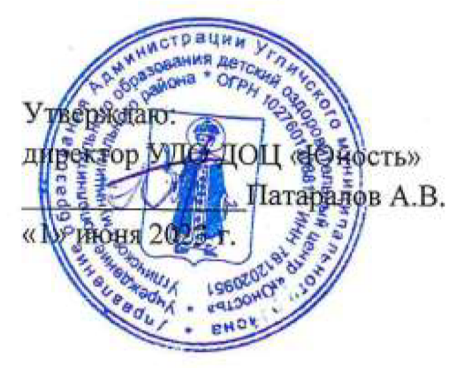 Дополнительная общеобразовательная  общеразвивающая программапо художественно – эстетическому развитию«Роспись по дереву»Срок реализации – 21 день                      Направленность:                                                                     Декоративно-прикладная.                                                                     Возраст детей: 7- 17 лет2023г.Оглавление.1.Пояснительная записка……………………………………………………………………………32.Содержание программы………………………………………………………………………..6   3. Формы аттестации и оценочные материалы………………………………………………………………………...74. Принципы организации образовательной деятельности……………………………………………………………………...75. Список информационных источников………………………………………………………………………..91.Пояснительная записка В летние каникулы изобразительное искусство позволяет детям выразить своё представление об окружающем мире, что создаёт положительный настрой, развивает фантазию и воображение, даёт возможность закрепить знания о форме и цвете. Изобразительная деятельность ребёнка приобретает художественно – творческий характер постепенно, в результате накопления образов – представлений и овладения способами изображенияПрограмма «Роспись по дереву» разработана для изучения декоративно – прикладного творчества, в ней сохраняется наглядный для детей практический смысл, связь с национальными и народными корнями искусства. Здесь раскрывается декоративный язык изображения и образности.Ремесло росписи, как любой вид художественной деятельности, подчиняется общим законам декоративно-прикладного искусства, но также имеет и свои специфические свойства, требующие изучения. Данная программа представляет собой комплекс занятий, включающих в себя изучение истории промыслов, техники росписи и основных композиционных приемов. Данное направление не ограничивает творческую деятельность детей.В оздоровительном центре «Юность» главное – не система дел, не мероприятия, а ребенок в деле, его поступки, его отношение к делу, к друзьям по отряду, к взрослым людям. Программа « Роспись по дереву» имеет художественную направленность  и  посвящена проблеме - развитию творческого мышления детей школьного возраста. Она помогает развитию личности ребенка, раскрытию его способностей на основе удовлетворения интересов и неудовлетворенных в течение учебного года потребностей, прежде всего, духовных, интеллектуальных и физических. Актуальность программы состоит в том, что роспись – это наиболее интересный и доступный вид искусства, при освоении которого ребёнку даётся возможность самостоятельно открыть для себя волшебный мир кистевого письма. Обычные деревянные дощечки можно превратить в сказочные сувенирыЦель: Развитие мотивации детей к познанию и творчеству, через декоративно – прикладное искусство – росписью по дереву.Задачи программыОбразовательные: обучение практическим навыкам и умению работать с различными инструментами и материалами; обучение основам техники выполнения различных видов росписей.Развивающие: способствовать развитию у детей задатков и способностей в области декоративно-прикладного искусства, творческого мышления; развивать общую культуру ребенка.Воспитательные: воспитание творческой личности, способной адаптироваться в современном обществе; формирование художественного вкуса, умения видеть и понимать красоту национальной и местной культуры; воспитание любви к своей Родине. Продолжать воспитывать усидчивость; целеустремлённость и аккуратность.Категория обучающихся:Программа предназначена для обучающихся 7-17 лет ( 7-9; 10-13; 14-17) и учитывает возрастные, психологические и индивидуальные особенности.Условия приёма детей – по желанию. Система набора учащихся – по распределению по отрядам. Формы работы:- индивидуальная (каждый ребенок должен сделать свою поделку);- групповая (при выполнении коллективных работ каждая группа выполняет определенное задание);Форма обучения  очная (Закон № 273-ФЗ, гл. 2/ст. VI, п. 2).Объем программыПрограмма «Роспись по дереву» рассчитана на 21 день (на время работы летнего оздоровительного лагеря), 6 часов.Продолжительность образовательного процесса составляет 45 минут 2 раза в неделю в течение всего времени работы детского оздоровительного центра «Юность» в первой половине дня.Режим занятий – занятия проводятся по отрядам 2 раза в неделю с 10 до 12.00. Всего планируется провести 6 занятий для каждого отряда.Программа разработана и модифицирована на основе1. Федеральным законом «Об образовании в Российской Федерации» от 29 декабря 2012 года N 273-ФЗ2. Концепцией развития дополнительного образования детей от 4 сентября 2014 г. № 1726-р.3. Приказом Министерства образования и науки Российской Федерации от 29 августа 2013 г. № 1008 «Об утверждении порядка организации и осуществления образовательной деятельности по дополнительным общеобразовательным программам»4. Методическими рекомендациями по проектированию дополнительных общеразвивающих программ (письмо МО РФ № 09-3242 от 18.11.2015 г.).5. Письмом Министерства образования и науки РФ (Департамент государственной политики в сфере воспитания детей и молодежи) «О направлении информации» от 18.11.2015 №09-3242.6. Постановлением Главного государственного санитарного врача РФ  от 19 апреля 2010 г. N 25 «Об утверждении СанПиН 2.4.4.2599-10» «Гигиенические требования к устройству, содержанию и организации режима работы в оздоровительных учреждениях с дневным пребыванием детей в период каникул».2.Содержание программыУчебно – тематический план 7- 17лет.Содержание программы для обучающихся 7-17 лет. Тема 1. Введение. Вводное занятие.Материалы и инструменты. Техника безопасности.Организация рабочего места.Краткие сведения об истории росписи по дереву.Тема 2. Разработка элементов травного орнамента, помогающие в оформлении работы. Самостоятельное составление узоров.Тема 3. Упражнение в рисование узора – ягодки. Работа кистью и печаткой-тычком. Помочь в самостоятельном  оформлении  работ. Тема 4. Составление узоров по народным промыслам. Самостоятельное составление узоров. Использовать росписи:  городецкую, хохломскую, жостовскую и др.Тема 5. Роспись животных. Составление узоров по городецкой росписи. Изображение различных видов птиц (петух, голубь, павлин), последовательность росписи –коня. Помочь самостоятельно выбрать основу рисунка. Проведение мастер- класса: «По народным росписям».Тема 6. Обработка работ. Самостоятельная организация выставки.3.Формы контроля и оценочные материалыФедеральный закон № 273-ФЗ не предусматривает проведение итоговой аттестации по дополнительным общеобразовательным общеразвивающим программам (ст.75), но и не запрещает ее проведение (ст.60).      Цель аттестации – выявление уровня развития способностей учащихся и их соответствия с прогнозируемым результатом программы. Система контроля и оценки результатов дает возможность проследить развитие каждого ребенка, выявить наиболее способных, создать условия для их развития, определить степень освоения программы и внести своевременно коррективы. 4.Принципы организации образовательной деятельностиПринципы, лежащие в основе программы:Духовности (формирование у детей и подростков гуманистических духовных ориентаций, потребностей к присвоению общечеловеческих ценностей);Толерантности (терпимости к мнению других людей, к инакомыслию и другим культурам, другому образу жизни);Вариативности (многообразие форм работы)Гуманизации отношений –  построение всех отношений на основе уважения и доверия к человеку, на стремлении привести его к успеху. Через идею гуманного подхода к ребёнку, родителям, сотрудникам лагеря необходимо психологическое переосмысление всех основных компонентов педагогического процесса;Принцип соответствия психологическим возрастным особенностям учащихся и типу ведущей деятельности – результатом деятельности воспитательного характера в лагере является сотрудничество ребёнка и взрослого, которое позволяет воспитаннику лагеря почувствовать себя творческой личностью;Принцип демократичности – участие всех детей и подростков в программе развития творческих способностей;Принцип системности работает на организацию совместной деятельности всех служб лагеря, задействованных в воспитательном процессе, что способствует созданию условий для реализации программы;Принцип дифференциации воспитания – дифференциация в рамках летнего оздоровительного лагеря предполагает:
 Материально-техническое обеспечениеТехническое оснащение занятий.-деревянные заготовки из дерева, лак и кисти, наждачная бумага (мелкозернистая, крупнозернистая)-краски для росписи (художественная гуашь, основные цвета);-кисти нескольких видов;-альбом;-калька для копирования рисунков.    Кадровое обеспечениеПо данной программе могут работать педагоги дополнительного образования и учителя общеобразовательных школ, владеющие необходимыми навыками.Формы и методы занятий
В процессе занятий могут использоваться различные формы занятий:
традиционные, комбинированные и практические занятия. Способ организации занятия:
• словесный (устное изложение, беседа, рассказ.)
• наглядный (показ иллюстраций, наблюдение, показ (выполнение) педагогом, работа по образцу)
• практический (выполнение работ по инструкционным картам, схемам.)
Уровень деятельности детей:
• объяснительно-иллюстративный – дети воспринимают и усваивают готовую информацию
• репродуктивный – учащиеся воспроизводят полученные знания и освоенные способы деятельности
• частично-поисковый – участие детей в коллективном поиске, решение поставленной задачи совместно с педагогом
Форма организации деятельности учащихся на занятиях:
• фронтальный – одновременная работа со всеми учащимися
• индивидуально-фронтальный – чередование индивидуальных и фронтальных форм работы
• групповой – организация работы в группах.
• индивидуальный – индивидуальное выполнение заданий, решение проблем.Педагогические технологии – личностно – ориентированная   технология, технология проблемного обучения, технология игровой деятельности,  здоровьесберегающая технология;Дидактические материалы - раздаточные материалы, инструкционные, технологические карты, образцы изделий .Список информационных источников1. Алексеева В. В. Что такое искусство? М 1973. Вып. I; 1979. Вып.1.2. Арбат Ю. А. Русская народная роспись по дереву.-М., 1970.3.Езикеева В.А. Иллюстративный материал для детского изобразительного творчества. – М., 1973.4. Зубарева Н.М. Дети и изобразительное искусство. – М., 1968.5. Изобразительное искусство и художественный труд: Кн. Для учителя/ Б. М.Ненецкий, Н.Н.Фоимна и др. М.:Просвещение,1991. 192 с.6. Казакова Р.Г. Актуальные проблемы теории и методики изобразительной деятельности. – М.: МГПИ им. В.И.Ленина, 1985.7. Комарова Т. С. Обучение детей технике рисования.— М.: Просвещение, 1976.8.Максимов Ю. В. Народное декоративно-прикладное искусство — детям. — В кн.: Пантелеев Г. Н., Максимов Ю. В., Пантелеева Л. В. Декоративное искусство — детям. М., 1976, с. 48—100. №     ТемаКоличество занятийКоличество занятийКоличество занятийФорма аттестации(контроля) №     Темавсеготеорияпрактика1.Вводное занятие.Материалы и инструменты. Техника безопасности.Организация рабочего места.Краткие сведения об истории росписи по дереву.1.0.5часа.0.5часа.Тест по технике безопасности.Обсуждения сценария.2.Разработка элементов травного орнамента, помогающие в оформлении работы. Самостоятельное составление узоров.10.5часа.0.5часа.Тест выполнения практической работы3.Упражнение в рисование узора – ягодки. Работа кистью и печаткой-тычком10.5часа.0.5часа.Мини - выставка. Анализ работ. 4.Составление узоров по народным промыслам. Самостоятельное составление узоров10.5часа.0.5часа.Самостоятельная работа.5.Роспись животных. Составление узоров по городецкой росписи. Изображение различных видов птиц (петух, голубь, павлин), последовательность росписи –коня. Мастер- класс: «По народным росписям».10.5часа.0.5часа.Самостоятельное оформление работ. 6.Организация выставки. Подведение итогов.10.5часа.0.5часа.Самостоятельное оформление работ. Организация выставки.7.Итого63часа.3часа.